DAFTAR PESERTA KEGIATAN PELATIHAN DASAR KEPEMIMPINAN DI KABUPATEN PASERDokumentasi Kegiatan Pelatihan dasar Kepemimpinan di Kabupaten Paser yang di laksanakan di POLRES Paser pada bulan Januari 2019NONAMANo. CasisKETERANGAN1Bintang Wahyu Rimbawan012024/P/002Calon Peserta2Hendri Kistyaji032024/P/0001Calon Peserta3Risky Juni Purnama032024/P/0002Calon Peserta4Ashar Romadhon Mustafa032024/P/0003Calon Peserta5Sapran Wijaya032024/P/0004Calon Peserta6Hinggrita Deifa Ayu Palupi032024/W/0010Calon Peserta7Muhammad Fadhlan Fauzi032024/P/0011Calon Peserta8Azwar Rahman032024/P/0012Calon Peserta9Nanda Satria Canda.M032024/P/0020Calon Peserta10Much. Aditya Rahman.Ar032024/P/0022Calon Peserta11Dinda Kania Hadisti032024/W/0023Calon Peserta12Yudha Syaputra032024/P/0031Calon Peserta13Feybelt Tiopan Sihaloho032024/P/0058Calon Peserta14Tri Putra Andhika032024/P/0059Calon Peserta15Nadya Wijaya Kartika032024/W/0063Calon Peserta16Astiwaroh032024/W/0083Calon Peserta17Novita Saputri032024/W/0083Calon Peserta18M. Reza Adiansyah032024/P/0091Calon Peserta19Andri Sutrisna Akbar Abadi032024/P/0093Calon Peserta20M. Arafa062024/P/0001Calon Peserta21Muhammad Najri062024/W/0007Calon Peserta22Muhammad Hidayatullah.F062024/P/0010Calon Peserta23Muhammad Daniel062024/P/0011Calon Peserta24Jepri042024/P/0003Calon Peserta25Nur Muhammad Lutfi.E042024/P/0005Calon Peserta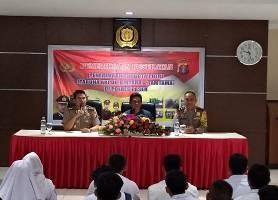 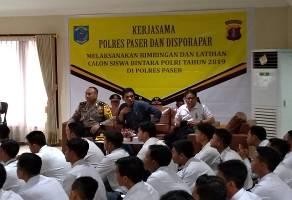 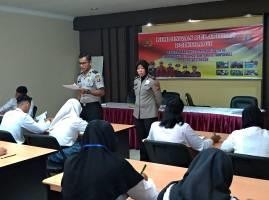 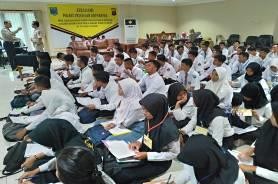 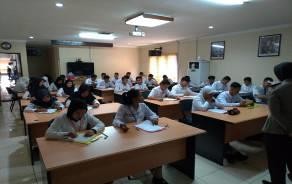 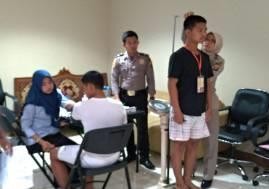 